§763.  Advisory committeeThere is established the Hancock County Budget Advisory Committee as provided in this section.  [PL 1991, c. 749, §1 (NEW).]1.  Budget committee membership; election; term.  The budget advisory committee consists of 10 members, 3 members from each commissioner district selected as provided for in this section and a member of the Hancock County legislative delegation.  Of the 3 members from each commissioner district, 2 must be municipal officers in the district and one must be either a municipal officer in the district or a member of the public who is a resident of the commissioner district.A.  No later than 100 days before the start of a fiscal year, the county commissioners shall notify all municipal officers in the county and the public to caucus by county commissioner districts at a specified date, time and place for the purpose of electing either one municipal officer or one representative of the public from each district as a member of the budget advisory committee.  The county commissioner shall serve as nonvoting moderator for that district caucus.  Nominations for either the municipal officer member or the public member must be received from the floor.  The nominee for the category of member being chosen receiving the most votes is approved as a budget advisory committee member.  The names of those elected by the caucus must be recorded and forwarded to the county commissioners.  [PL 2007, c. 663, §7 (AMD).]B.  Except for the member of the Hancock County legislative delegation, budget advisory committee members serve 3-year terms and no more than one member from each municipality may serve at a time.  If a budget advisory committee member who is elected as a municipal officer member ceases to be a municipal officer during the term of membership, that committee member vacates membership and the next district caucus shall elect a qualified municipal officer to serve for the remainder of the unexpired term.  [PL 2023, c. 148, §1 (AMD).]C.  The county commissioners shall give public notice of the commissioner district caucuses at which budget advisory committee members are to be elected in the manner provided for town meetings in chapter 121.  [PL 1999, c. 440, §1 (NEW).][PL 2023, c. 148, §1 (AMD).]2.  Legislative member.  Prior to October 1, 2023, the Hancock County legislative delegation shall annually select one member of the delegation who resides in Hancock County to serve on the budget advisory committee. By October 1, 2023, and by October 1st of every odd-numbered year thereafter, the Hancock County legislative delegation shall select, by majority vote, one member of the delegation who resides in Hancock County to serve on the budget advisory committee for a 2-year term. If the selected member resigns from the Legislature or from the budget advisory committee during the member's term of office, the Hancock County legislative delegation shall select, by majority vote, another member of the delegation who resides in Hancock County to serve the remainder of the term.  The Hancock County legislative delegation may replace a member selected pursuant to this subsection to serve on the budget advisory committee by a 2/3 vote of the delegation.[PL 2023, c. 148, §2 (AMD).]3.  Chair.  The budget advisory committee shall annually select one of its members to chair the committee.[PL 1991, c. 749, §1 (NEW).]SECTION HISTORYPL 1991, c. 749, §1 (NEW). PL 1993, c. 227, §1 (AMD). PL 1999, c. 440, §1 (AMD). PL 2007, c. 663, §7 (AMD). PL 2023, c. 148, §§1, 2 (AMD). The State of Maine claims a copyright in its codified statutes. If you intend to republish this material, we require that you include the following disclaimer in your publication:All copyrights and other rights to statutory text are reserved by the State of Maine. The text included in this publication reflects changes made through the First Regular and First Special Session of the 131st Maine Legislature and is current through November 1. 2023
                    . The text is subject to change without notice. It is a version that has not been officially certified by the Secretary of State. Refer to the Maine Revised Statutes Annotated and supplements for certified text.
                The Office of the Revisor of Statutes also requests that you send us one copy of any statutory publication you may produce. Our goal is not to restrict publishing activity, but to keep track of who is publishing what, to identify any needless duplication and to preserve the State's copyright rights.PLEASE NOTE: The Revisor's Office cannot perform research for or provide legal advice or interpretation of Maine law to the public. If you need legal assistance, please contact a qualified attorney.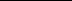 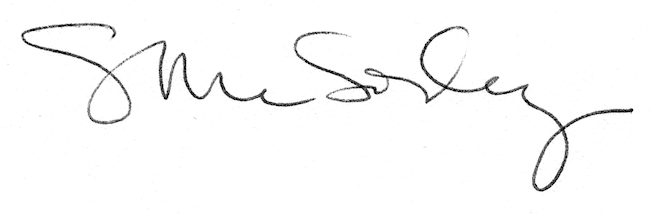 